Chi-Square Test for Association in Minitab 17Null Hypothesis: There is no association between row factor and column factor.Alternate Hypothesis: There is an association between row factor and column factor.Enter the data in a “table format”. Include descriptive labels for the columns and rows.Pull down menu:Stat /  Tables  /  Chi-Square Test for AssociationSelect summarized data in a two-way table.Enter data as shown below.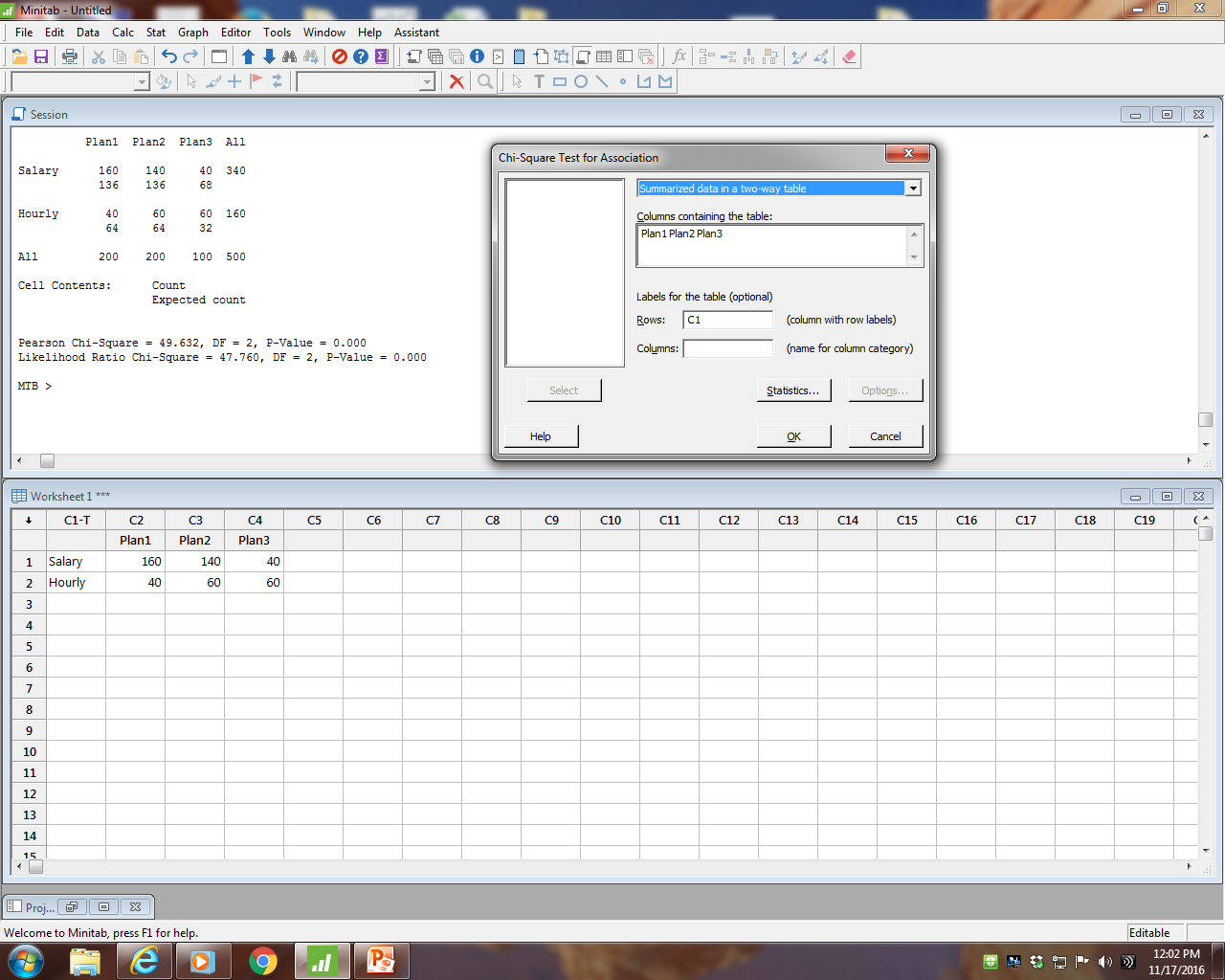 Row WorkerColumn Plan Numberp-value less than alphaDecision:  Reject Ho.Therefore, we conclude Worker and Plan Number are associated.(We can also conclude Worker and Plan Number are not independent.)Minitab Input 1		Plan1	Plan2	Plan3Salary	160	140	40Hourly	40	60	60Chi-Square Test for Association: C1, Worksheet columns Rows: C1   Columns: Worksheet columns          Plan1  Plan2  Plan3  AllSalary      160    140     40  340            136    136     68Hourly       40     60     60  160             64     64     32All         200    200    100  500Cell Contents:      Count                    Expected countPearson Chi-Square = 49.632, DF = 2, P-Value = 0.000Likelihood Ratio Chi-Square = 47.760, DF = 2, P-Value = 0.000We use the Pearson Chi-Square for Chi-Square calculated.Our decision, based on a p-value less than alpha, is: Reject HO.Our conclusion is that there is an association between Plan and Worker Type.Minitab Input 2Salaried worker	hourly worker	plan160			40			p#1140			60			p#2 40			60			p#3Chi-Square Test for Association: plan, Worksheet columns Rows: plan   Columns: Worksheet columns       Salaried worker  hourly worker  	Allp#1               160            40  		200                  136            64p#2               140            60  		200                  136            64p#3                40            60  		100                   68            32All               340           160  		500Cell Contents:      Count                    Expected countPearson Chi-Square = 49.632, DF = 2, P-Value = 0.000Likelihood Ratio Chi-Square = 47.760, DF = 2, P-Value = 0.000We use the Pearson Chi-Square for Chi-Square calculated.Our decision, based on a p-value less than alpha, is: Reject HO.Our conclusion is that Plan and Worker Type are associated.Quality Engineering    ISE 428    ETM 528In the Certified Quality Engineer Handbook (3rd edition), this topic is discussed in the section on Contingency Tables (pp. 469-472).  However, the CQE Handbook describes this hypothesis test as a Test for Independence.The statistical assumptions are the same.   The calculations are the same.  The difference is in the phrasing of the hypotheses.Chi-Square Test for IndependenceNull Hypothesis: The row factor and column factor are independent.Alternate Hypothesis: The row factor and column factor are not independent.Chi-Square Test for AssociationNull Hypothesis: There is no association between row factor and column factor.Alternate Hypothesis: There is an association between row factor and column factor.